    Colegio República Argentina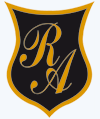 O’Carrol  # 850-   Fono 72- 2230332                    Rancagua                                                   GUÍA DE INGLÉS 1° BASICO  SEMANA 3 DEL 30 DE MARZO AL 3 DE ABRIL   Instrucciones.Observa y pinta los diferentes saludos en inglés. Observa y pinta las diferentes despedidas en inglés.Nombre:Curso:                                                                                  Fecha : OA: Escuchan y cantan canciones en inglés relacionadas con los saludos y despedidas de las diferentes etapas del día.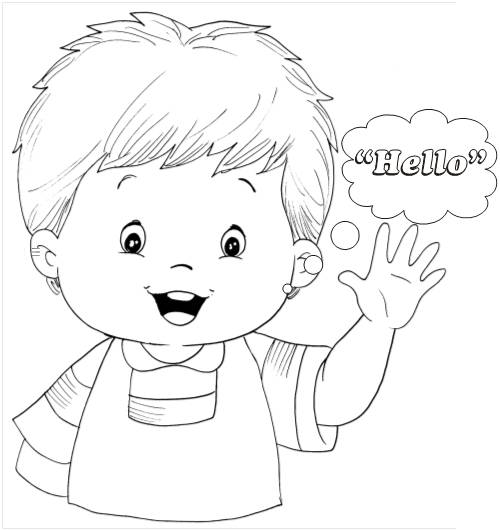 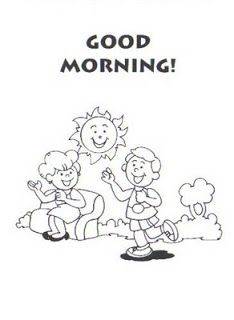 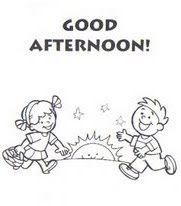 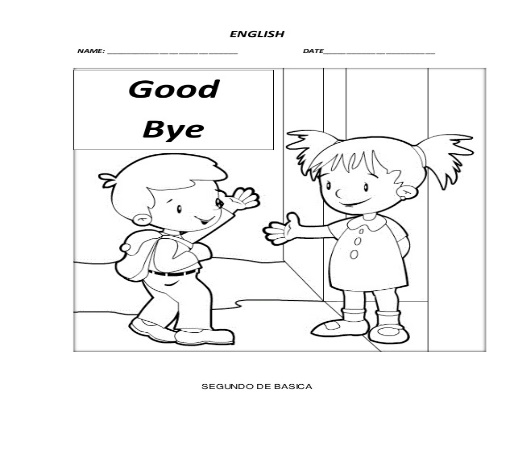 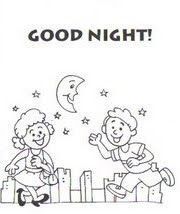 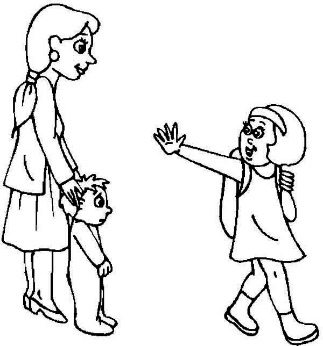 